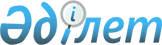 О внесении изменения в решение Каргалинского районного маслихата от 6 января 2020 года № 407 "Об утверждении бюджета Ащылысайского сельского округа на 2020-2022 годы"Решение Каргалинского районного маслихата Актюбинской области от 23 ноября 2020 года № 519. Зарегистрировано Департаментом юстиции Актюбинской области 30 ноября 2020 года № 7740
      В соответствии со статьей 109-1 Бюджетного кодекса Республики Казахстан от 4 декабря 2008 года, статьей 6 Закона Республики Казахстан от 23 января 2001 года "О местном государственном управлении и самоуправлении в Республике Казахстан", Каргалинский районный маслихат РЕШИЛ:
      1. Внести в решение Каргалинского районного маслихата от 6 января 2020 года № 407 "Об утверждении бюджета Ащылысайского сельского округа на 2020-2022 годы" (зарегистрированное в Реестре государственной регистрации нормативных правовых актов № 6767, опубликованное 27 января 2020 года в Эталонном контрольном банке нормативных правовых актов Республики Казахстан в электронном виде) следующее изменение:
      Приложение 1 указанного решения изложить в новой редакции согласно приложению к настоящему решению.
      2. Государственному учреждению "Аппарат Каргалинского районного маслихата" в установленном законодательством порядке обеспечить:
      1) государственную регистрацию настоящего решения в Департаменте юстиции Актюбинской области;
      2) размещение настоящего решения на интернет - ресурсе Каргалинского районного маслихата после его официального опубликования.
      3. Настоящее решение вводится в действие с 1 января 2020 года. Бюджет Ащылысайского сельского округа на 2020 год
					© 2012. РГП на ПХВ «Институт законодательства и правовой информации Республики Казахстан» Министерства юстиции Республики Казахстан
				
      Председатель сессии Каргалинского 
районного маслихата 

А. Байменшина

      Секретарь Каргалинского 
районного маслихата 

Н. Заглядова
Приложение к решению Каргалинского районного маслихата от 23 ноября 2020 года № 519Приложение 1 к решению Каргалинского районного маслихата от 6 января 2020 года № 407
Категория
Категория
Категория
Категория
Категория
Сумма, 
тысяч тенге
Класс
Класс
Класс
Класс
Сумма, 
тысяч тенге
Подкласс
Подкласс
Подкласс
Сумма, 
тысяч тенге
Специфика
Специфика
Сумма, 
тысяч тенге
Наименование
Сумма, 
тысяч тенге
I. Доходы
36761
1
Налоговые поступления
2513
01
Подоходный налог
163
2
Индивидуальный подоходный налог
163
04
Hалоги на собственность
2350
1
Hалоги на имущество
33
3
Земельный налог
92
4
Налог на транспортные средства
2225
2
Неналоговые поступления
44
06
Прочие неналоговые поступления
44
1
Прочие неналоговые поступления
44
4
Поступления трансфертов
34204
02
Трансферты из вышестоящих органов государственного управления
34204
3
Трансферты из районного (города областного значения) бюджета
34204
Функциональная группа
Функциональная группа
Функциональная группа
Функциональная группа
Функциональная группа
Функциональная группа
Сумма, 
тысяч тенге
Функциональная подгруппа
Функциональная подгруппа
Функциональная подгруппа
Функциональная подгруппа
Функциональная подгруппа
Сумма, 
тысяч тенге
Администратор бюджетных программ
Администратор бюджетных программ
Администратор бюджетных программ
Администратор бюджетных программ
Сумма, 
тысяч тенге
Программа
Программа
Программа
Сумма, 
тысяч тенге
Подпрограмма
Подпрограмма
Сумма, 
тысяч тенге
Наименование
Сумма, 
тысяч тенге
 II. Затраты
36761
01
Государственные услуги общего характера
20017
1
Представительные, исполнительные и другие органы, выполняющие общие функции государственного управления
20017
124
Аппарат акима города районного значения, села, поселка, сельского округа 
20017
001
Услуги по обеспечению деятельности акима города районного значения, села, поселка, сельского округа 
19767
022
Капитальные расходы государственного органа
250
04
Образование
435
2
Начальное, основное среднее и общее среднее образование
435
124
Аппарат акима города районного значения, села, поселка, сельского округа 
435
005
Организация бесплатного подвоза учащихся до ближайшей школы и обратно в сельской местности
435
06
Социальная помощь и социальное обеспечение
3545
2
Социальная помощь
3545
124
Аппарат акима города районного значения, села, поселка, сельского округа 
3545
451
003
Оказание социальной помощи нуждающимся гражданам на дому
3545
07
Жилищно-коммунальное хозяйство
10052
3
Благоустройство населенных пунктов
10052
124
Аппарат акима города районного значения, села, поселка, сельского округа 
10052
008
Освещение улиц населенных пунктов
1635
009
Обеспечение санитарии населенных пунктов
6216
011
Благоустройство и озеленение населенных пунктов
2201
12
Транспорт и коммуникации
2712
1
Автомобильный транспорт
2712
124
Аппарат акима города районного значения, села, поселка, сельского округа 
2712
013
Обеспечение функционирования автомобильных дорог в городах районного значения, селах, поселках, сельских округах
2712
Функциональная группа
Функциональная группа
Функциональная группа
Функциональная группа
Функциональная группа
Функциональная группа
Сумма, 
тысяч тенге
Функциональная подгруппа
Функциональная подгруппа
Функциональная подгруппа
Функциональная подгруппа
Функциональная подгруппа
Сумма, 
тысяч тенге
Администратор бюджетных программ
Администратор бюджетных программ
Администратор бюджетных программ
Администратор бюджетных программ
Сумма, 
тысяч тенге
Программа
Программа
Программа
Сумма, 
тысяч тенге
Подпрограмма
Подпрограмма
Сумма, 
тысяч тенге
Наименование
Сумма, 
тысяч тенге
III. Чистое бюджетное кредитование
0
Категория
Категория
Категория
Категория
Категория
Сумма, 
тысяч тенге
Класс
Класс
Класс
Класс
Сумма, 
тысяч тенге
Подкласс
Подкласс
Подкласс
Сумма, 
тысяч тенге
Специфика
Специфика
Сумма, 
тысяч тенге
Наименование
Сумма, 
тысяч тенге
5
Погашение бюджетных кредитов
0
01
Погашение бюджетных кредитов
0
1
Погашение бюджетных кредитов, выданных 
из государственного бюджета
0
Функциональная группа
Функциональная группа
Функциональная группа
Функциональная группа
Функциональная группа
Функциональная группа
Сумма, 
тысяч тенге
Функциональная подгруппа
Функциональная подгруппа
Функциональная подгруппа
Функциональная подгруппа
Функциональная подгруппа
Сумма, 
тысяч тенге
Администратор бюджетных программ
Администратор бюджетных программ
Администратор бюджетных программ
Администратор бюджетных программ
Сумма, 
тысяч тенге
Программа
Программа
Программа
Сумма, 
тысяч тенге
Подпрограмма
Подпрограмма
Сумма, 
тысяч тенге
Наименование
Сумма, 
тысяч тенге
IV. Сальдо по операциям с финансовыми активами
0
Приобретение финансовых активов
0
V. Дефицит (профицит) бюджета
0
VI.Финансирование дефицита (использование профицита) бюджета
0
Категория
Категория
Категория
Категория
Категория
Сумма, 
тысяч тенге
Класс
Класс
Класс
Класс
Сумма, 
тысяч тенге
Подкласс
Подкласс
Подкласс
Сумма, 
тысяч тенге
Специфика
Специфика
Сумма, 
тысяч тенге
Наименование
Сумма, 
тысяч тенге
7
Поступления займов
0
01
Внутренние государственные займы
0
2
Договоры займа
0
Функциональная группа
Функциональная группа
Функциональная группа
Функциональная группа
Функциональная группа
Функциональная группа
Сумма, 
тысяч тенге
Функциональная подгруппа
Функциональная подгруппа
Функциональная подгруппа
Функциональная подгруппа
Функциональная подгруппа
Сумма, 
тысяч тенге
Администратор бюджетных программ
Администратор бюджетных программ
Администратор бюджетных программ
Администратор бюджетных программ
Сумма, 
тысяч тенге
Программа
Программа
Программа
Сумма, 
тысяч тенге
Подпрограмма
Подпрограмма
Сумма, 
тысяч тенге
Наименование
Сумма, 
тысяч тенге
16
Погашение займов
0
1
Погашение займов
0